Guidelines and ChecklistPortfolio Requirement:Job Shadow = 6 hours. Students must observe at least 2 job sites for a combined total of 6 or more hours. Students must complete a Job Shadow packet for each site visited. Listed below are the Job Shadow preparation requirements. Students will complete the documentation and keep this in their portfolio.  Making the contact  Contact Log  Arranging the Job Shadow  Advisor Authorization (signature required prior to job shadow)  Job Shadow  Career Information Interview  Observation  Job Shadow Host Feedback  Evidence  After the Job Shadow  Reflection  Conclusion  Thank you letterWhat is a Job Shadow?A job shadow is a learning experience that takes place at a business or organization in your community.Why are Job Shadows important to me?Job Shadows give you a chance to:Begin to identify career interests by observing the daily routine of workers.Learn about the academic, technical, and personal skills required by particular jobs.Understand the connection between school, work, and your goals for the future.Develop the skills required to secure future employment.What can I expect on Job Shadow day?See how the knowledge I am gaining in school is used on the job.See people’s job duties and responsibilities.Understand the skills and education that I need to get a good job.Learn what employees receive besides a paycheck.Find out more about the workplace I am visiting.Explore some new career ideas for myself.Job Shadow RequirementsYour experience must consist of a minimum of six hours at 2 job shadow sites.Plan ahead to schedule job shadows during breaks or other non-school days. Your job shadow experience cannot be at your current school of attendance or directly with family members. This is your opportunity to connect with your community and should not be done with another student unless approved by your advisor prior to the job shadow. Advisors are not responsible for making job shadow contacts.Complete entire process and turn assignments in on time and in a professional format.The Job Shadow is part of your Culminating Project, a graduation requirement for the Franklin Pierce Schools.This project will help you “understand the importance of work and how performance, effort and decisions directly affect career and educational opportunities.” Goal 4, Commission on Student LearningEducation Reform Act of 1993Making the Contact - Before you call:Make sure you know the full name of the person you are contacting. You do not want to ask for the manager/owner unless there is absolutely no way of determining the name.  Call at a convenient time.  For example, if their busiest time of the day is 3 to 5pm, call in the morning or at least 2 hours before their busiest time of day.If the person is not available, ask the person on the phone when would be a better time to call or if they would take a message with your name and phone number so that your call can be returned.Remember, you are asking to watch them work at their job. They are doing this to help you, not themselves.Contact LogComplete the Contact Log below to assist you in acquiring your job shadow. You may need to call repeatedly, log all communications below:Introduce yourself, your school and your purpose for calling. Remember the purpose of this call is to arrange a career interest observation, not to communicate a school requirement.Sample Script:  Spend 3 hours at the job site  Conduct an interview  Collect an artifact and picture documenting the visitArranging the Job Shadow**Repeat this information to them to assure you have the correct information and spelling for everything**Advisor AuthorizationI have reviewed student’s job shadow arrangements.Job Shadow - Career Information InterviewObservationCheck the skills observed during your job shadow and describe the tasks or duties your job shadow host was completing as part of his or her work.  Describe a minimum of seven (7) skills.Additional observations:Job Shadow Host FeedbackOur goal is to prepare students to become good citizens and productive community members.  Your feedback will assist us in this process.  Although your experience with the student may be limited, we would appreciate your assessment of their performance in the following areas:Evidence(to be completed by student)Two pieces of evidence are required:  Picture, with captionStudent needs to take one picture and print the picture of the job shadow experience. Acceptable pictures include, but are not limited to:You and your hostThe business Business sign Equipment used  Artifact:Students need to collect one artifact. Examples include, but are not limited to:Work productBusiness cardBrochureHandoutLetter from hostThe picture and artifact are to be attached to following page. Include a caption for each.After the Job Shadow - ReflectionUsing complete sentences and your best handwriting, explain three experiences from your job shadow:List 3 skills you feel are most important to this job and why.Write one paragraph that includes at least 8 sentences that describes your job shadow experience. Include details of what you observed.Explain why you would or would not like this job. Provide two examples to support your decision.Conclusion - 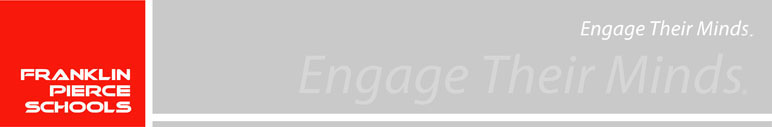 JOB SHADOWName:Advisor:Career Pathway: (check one)Career Pathway: (check one)Post-Secondary Plan: (check one)Post-Secondary Plan: (check one)Arts and Communication4-YearBusiness and Marketing2-Year / TechnicalEngineering and TechnologyMilitaryHealth and Human ServicesApprenticeship / WorkforceScience and Natural ResourcesDate/Time Person/Place Method of ContactOutcome9/2/12 @ 4pmSarah O’Connor, Owner of Cutting Edge Salon and SpaCalled: (253)555-4533Emailed: oconnor@cuttingedge.com; talked to in personLeft a message; not able to complete job shadow; YES! To job shadow set for 2/3 at 5:30pm; said to call back before 3pm on Tuesday.Hello, is Available?My name is . I am a student atand would be interested in a jobshadowing experience in (career title). I am interested in(field/career)because (skills, talents, interest Ipossess). I would like to learn more about requirements, education, and other aspects of your profession. Is there anopportunity available with you or a colleague?If the answer is NO, ask:Do you know of anyone in your field that may be willing to assist me in this project?Name Contact NumberIf the answer is YES, thank them and then let them know during the observation you would like to:Name of the businessAddressCityStateZipPhoneEmailName of the adult(s) being observed and their title(s)Date of job shadowTime: ArrivalEndAny job related preparation necessary before arrivalAdvisor SignatureDateWhat are your job responsibilities?How would you describe a typical day in your job?In what ways are the following work habits important for this job?In what ways are the following work habits important for this job?In what ways are the following work habits important for this job?In what ways are the following work habits important for this job?In what ways are the following work habits important for this job?In what ways are the following work habits important for this job?Customer serviceCustomer serviceBeing accurateParticipating as a team memberParticipating as a team memberParticipating as a team memberParticipating as a team memberWorking independentlyWorking independentlyWorking independentlyBeing on time and having good attendanceBeing on time and having good attendanceBeing on time and having good attendanceBeing on time and having good attendanceBeing on time and having good attendanceWhat is one personality trait that is important to this job?What technology is used and how has your job changed due to new technologies?How do you think this job will change in the next five years? Ten years?What is the job outlook?What are the education requirements for this job?Are there any additional skills or training necessary for this job?What advancement is possible in your job?What is an entry-level wage for this job?What types of benefits are offered (healthcare, vacation, etc.)?What do you like most about your work day?If you could change something about your work, what would it be and why?What advice would you give to a high school student interested in this profession? What activities, clubs, experience, andWhat advice would you give to a high school student interested in this profession? What activities, clubs, experience, andjobs would you recommend?EXAMPLE:    Organizing – construction foreman coordinates delivery of concrete and other suppliesSKILLSDESCRIPTIONOrganizingPlanningMaking decisionsThinking creativelyAnalyzing problemsReadingWritingMathScienceArtTechnologySpeakingListeningCooperating with othersCustomer servicePhysical demandsSafety consciousnessAREAS OF ASSESSMENTEXCEEDS EXPECTATIONMEETS EXPECTATIONDOES NOT MEET EXPECTATIONPunctualityCourtesyPersonal PresentationAttentivenessCommunicationComments:May FPSD contact you for future community involvement?May FPSD contact you for future community involvement?YESNOBest way to contact youI assure the advisor that this is an accurate record to time spent by the student on the observation.I assure the advisor that this is an accurate record to time spent by the student on the observation.Signature:Picture:Caption:Artifact:Caption:1.2.3.1.2.3.Thank you letter/card written to job shadow host, signed and given to advisor.Properly addressed and stamped envelope. NOT SEALED!JOB SHADOW completed (sign below)Student Signature:Date:Advisor Signature:Date: